 Τιτίνα, η κότα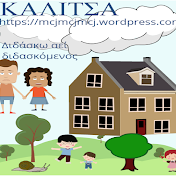                  Ονοματεπώνυμο : … ……………………………………………………………………………………………  Τ ________________________________________________   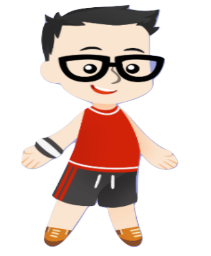  τ _________________________________________________                        Τ _______________________________________________   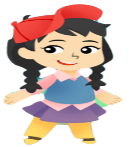   τ _______________________________________________     Τ,     γ,    τ,     μ,    ν,     ξ,    Φ,    Τ,    Ξ,    Ξ,     ε,    υ,    ι,    ξ,     κ,                      λ,    Τ,    Ξ,    τ,   ο,    χ,    ξ,    ω,     α,     τ,    τ,    ξ,     μ,    ν,     ξ,    Φ,    Τ,    τ,     κ,    τ, ,     Ξ,     ε,   υ,    ι,    Τ,     τ,    λ,    Γ,    Τ,    Ξ,    α,     χ,    ξ,     Ξ,        α,      β    γ,    ξ,     μ,    τ,     ξ,    Φ,    Τ,    Τ,    ι,    ξ,     κ,    Λ,    π,    ξ,     Ξ,    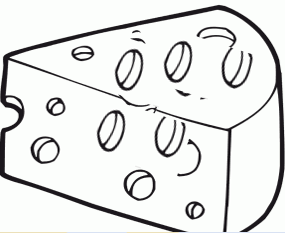 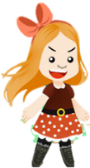 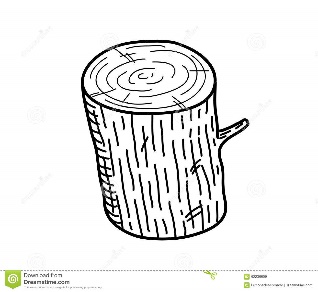 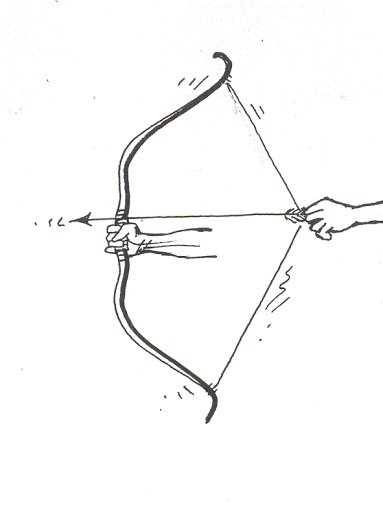 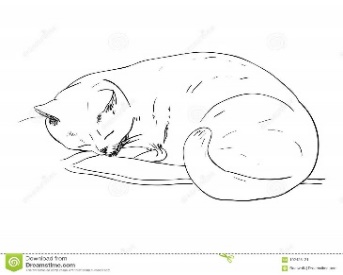 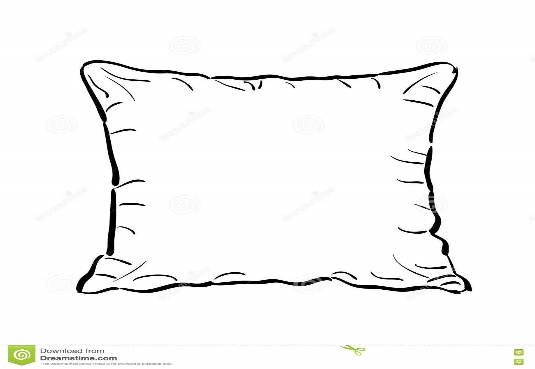 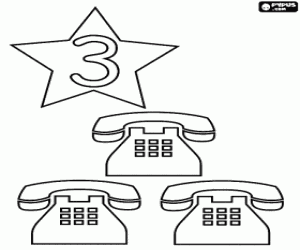 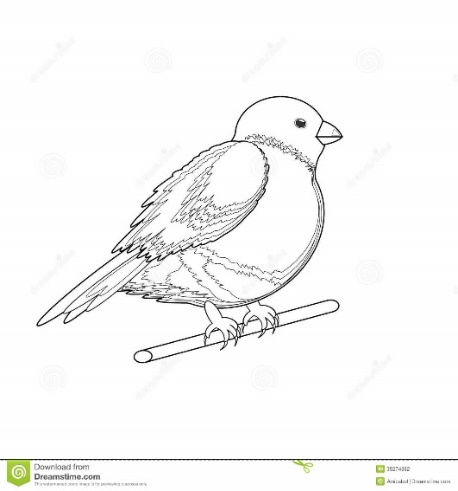 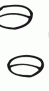 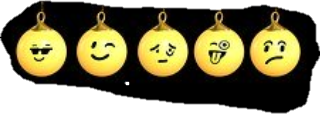 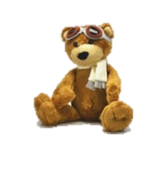 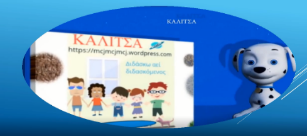 